DRUMOIG WILDLIFE QUIZ - 28 February 2017In the event that more than one entry has the highest points then the entries will be put into a draw and the winner will then be chosen. If your entry is put in the draw please put your name below:No.QuestionQuestionQuestionQuestionAnswerPoints1What type of animal would live in a HOLT?What type of animal would live in a HOLT?What type of animal would live in a HOLT?What type of animal would live in a HOLT?2.AnswerName these butterflies (1 point for each)Name these butterflies (1 point for each)Name these butterflies (1 point for each)Name these butterflies (1 point for each)Name these butterflies (1 point for each)2.Answer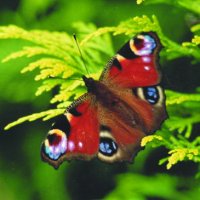 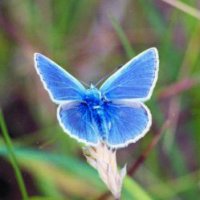 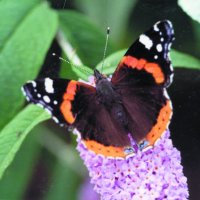 2.Answera)a)a)b)c)3.Which is the only mammal in the UK that is able to fly?Which is the only mammal in the UK that is able to fly?Which is the only mammal in the UK that is able to fly?Which is the only mammal in the UK that is able to fly?4.How many eyes does a honey bee have?2456How many eyes does a honey bee have?2456How many eyes does a honey bee have?2456How many eyes does a honey bee have?24565.What bird features on the logo of the RSPB?What bird features on the logo of the RSPB?What bird features on the logo of the RSPB?What bird features on the logo of the RSPB?6.AnswerName the trees these leaves come from (1 point for each)Name the trees these leaves come from (1 point for each)Name the trees these leaves come from (1 point for each)Name the trees these leaves come from (1 point for each)Name the trees these leaves come from (1 point for each)6.Answer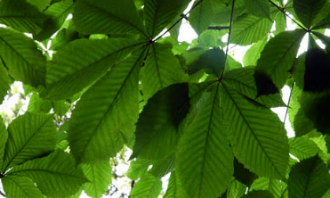 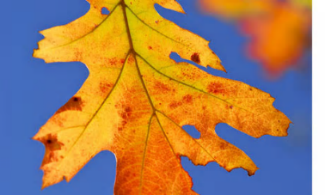 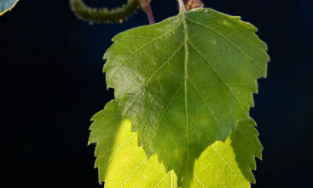 6.Answera)a)b)b)c)7.What are the young of pigeons known as?What are the young of pigeons known as?What are the young of pigeons known as?What are the young of pigeons known as?8.Which bird appeared on the old British farthing coin?Which bird appeared on the old British farthing coin?Which bird appeared on the old British farthing coin?Which bird appeared on the old British farthing coin?9.What is another name for the Mountain Ash? What is another name for the Mountain Ash? What is another name for the Mountain Ash? What is another name for the Mountain Ash? 10.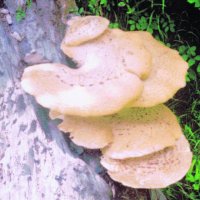 Is this Fungi aGiant PuffballVelvet ShankBracket FungiIs this Fungi aGiant PuffballVelvet ShankBracket FungiIs this Fungi aGiant PuffballVelvet ShankBracket FungiTotalTotalTotalTotalTotalTotal